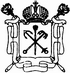 Государственное бюджетное дошкольное образовательное учреждениедетский сад №1Адмиралтейского района Санкт-Петербурга190008, Санкт-Петербург, ул. Канонерская, д. 6-8-10, литер А. Тел. (812) 714-69-65.Приказот 07 февраля 2017 г.								№7-д«О зачислениивоспитанника в ГБДОУ №1Адмиралтейского района СПб»П.1.	Зачислить в первую раннюю группу № 1 (ясли) ГБДОУ № 1 Адмиралтейского района СПб с 01.09.2017 г.:Жолобчук Алину, 29.11.2015.Основание: заявление родителя.П.2.	Зачислить во вторую раннюю группу № 2 (ясли) ГБДОУ № 1 Адмиралтейского района СПб с 01.09.2017 г.:Демидова Ивана, 23.09.2015;Карловского Артемия, 22.05.2015;Мокеева Даниила, 08.08.2015.Основание: заявление родителя.П.3.	Зачислить в первую младшую группу № 3 (ясли) ГБДОУ № 1 Адмиралтейского района СПб с 01.09.2017 г.:Алексеева Константина, 07.03.2015.Основание: заявление родителя.П.4.	Зачислить во вторую младшую группу (сад) ГБДОУ № 1 Адмиралтейского района СПб с 01.09.2017 г.:Павлову Маргариту, 30.12.2013.Основание: заявление родителя.Заведующий ГБДОУ № 1Адмиралтейского района СПб			/О.В. Синченко/